	Утверждено приказом 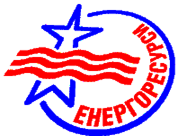    № 166/1 от 28.04.2018г.  АНТИКОРРУПЦИОННЫЙ КОДЕКС	СФЕРА ДЕЙСТВИЯ.	Настоящий Кодекс применяется ко всем структурным   подразделениям ЧАО «ЭНЕРГОРЕСУРСЫ», к каждому сотруднику, вне зависимости от занимаемой должности и выполняемых функций, и на других лиц, с которыми предприятие вступает в договорные отношения на территории Украины и других странах. 	Если ЧАО «ЭНЕРГОРЕСУРСЫ» привлекает или нанимает вовлеченное лицо, то оставляет за собой право изучить репутацию, конечных собственников, профессиональные возможности и опыт, финансовое положение и надежность такого лица, а также соблюдение таким лицом законодательства в стране нашей деятельности и других стран. Любые сомнения, которые могут возникнуть в процессе такого изучения, а также сомнения, которые могут возникнуть у вас в будущем, должны быть переданы в службу безопасности. Если ЧАО «ЭНЕРГОРЕСУРСЫ» вступает в отношения с вовлеченным лицом, на вас возлагается обязательство выполнять надзор за его деятельностью и информировать службу безопасности о любых его действиях, в отношении которых имеются достаточные основания полагать, что положения данного Кодекса были нарушены, нарушаются либо могут быть нарушены и, насколько позволяют обстоятельства, предпринимать действия для предотвращения возможного взяточничества и коррупции. 	Вовлеченные лица, которые заключают любые контракты с ЧАО «ЭНЕРГОРЕСУРСЫ», должны соответствовать нашим стандартам и придерживаться нашей политики в отношении взяточничества и коррупции. В противном случае контракты с ними могут быть расторгнуты, и мы будем предпринимать действия для возмещения убытков, которые могут быть понесены нами в связи с таким прекращением. На ЧАО «ЭНЕРГОРЕСУРСЫ» разработано стандартную форму антикоррупционной оговорки для включения в контракты, размещения на нашем официальном сайте, которая позволяет нам прекратить контракт с контрагентом, если он вовлечен во взяточничество или другие формы коррупции. ЗАПРЕТ ВЗЯТОЧНИЧЕСТВА И КОРРУПЦИИЧАО «ЭНЕРГОРЕСУРСЫ» не участвует в каких-либо формах взяточничества и коррупции. Наша политика заключается в соблюдении всех законов, правил и нормативных актов, регулирующих вопросы взяточничества и коррупции в Украине и других странах. Коррупция и взяточничество признаны незаконными во всех странах мира, санкции за нарушение законов в этой сфере являются строгими.ЧАО «ЭНЕРГОРЕСУРСЫ» будет обстоятельно и со всей ответственностью рассматривать любое подозрение во взяточничестве и коррупции. Администрация нашего предприятия имеет право предпринимать любые меры, предусмотренные законодательством, в отношении лиц, совершающих взяточничество либо коррупционное деяние согласно определениям настоящего Кодекса.ЧАО «ЭНЕРГОРЕСУРСЫ» действует по принципу полной нетерпимости ко взяточничеству и коррупции. Местные обычаи и практика ни при каких условиях не могут быть основанием для отступления от этой политики.Ни при каких условиях вы не будете подвержены мерам воздействия (санкциям) за следование положениям настоящего Кодекса, даже в том случае, если результатом будет урон деловым отношениям либо прибыли нашего предприятия. Если у вас возникает подозрение в отношении кого-либо или о фактах нарушения настоящего Кодекса, вы обязаны уведомить об этом службу безопасности ЧАО «ЭНЕРГОРЕСУРСЫ» в кратчайшие сроки, что позволит оперативно расследовать и отреагировать на появившиеся подозрения. Каждый из нас должен нести личную ответственность за соблюдение настоящего Кодекса. Это обязательство не ограничено рядовыми сотрудниками, оно также распространяется на руководителей и начальников структурных подразделений.  ЧАО «ЭНЕРГОРЕСУРСЫ» запрещает взяточничество и коррупцию в любое время и форме, прямо и опосредованно, в том числе через агентов, партнеров и других посредников. Взяточничество включает в себя предложение, обещание, дачу либо получение в любой форме неправомерной денежной, либо другой выгоды в пользу другого лица или от него, в том числе (но не только):	        государственного служащего на национальном, местном или международном уровне;        политической партии, должностного лица такой партии либо кандидата в партию; или              директора, должностного лица, сотрудника или представителя другой организации, или частного лица             с целью получения или удержания деловых отношений или другой выгоды.Коррупция включает требование взятки, связанное либо не связанное с угрозами в том случае, если требование отклоняется.Взяточничеством ЧАО «ЭНЕРГОРЕСУРСЫ» также определяет и привлечение посредников, включая агентов, подрядчиков, консультантов и прочих лиц, имея целью перевод платежей в пользу государственных служащих, сотрудников компаний-контрагентов, их родственников, друзей или партнеров. Взяткой также является любой платеж или другая выгода, предоставленная какому-либо лицу, которые полностью и должным образом не отображены в контракте с нами. ПЛАТЕЖИ ТРЕТЬИМ ЛИЦАМ. ПЛАТЕЖИ ЗА УСКОРЕННОЕ РАЗБИРАТЕЛЬСТВОВсе платежи, осуществляемые в связи с нашей хозяйственной деятельностью, должны быть благонадежными, прозрачными и надлежащими. Никакие платежи не могут быть осуществлены для сокрытия взяточничества. Настоящий Кодекс запрещает предлагать, обещать, санкционировать, осуществлять платеж или передачу, прямо либо опосредованно, другому лицу (будь то государственный служащий или нет) финансовых средств с целью получения неправомерной выгоды.ЧАО «ЭНЕРГОРЕСУРСЫ» обязывает вовлеченных лиц выполнять: 	любой платеж не должен превышать надлежащее вознаграждение за обоснованные услуги, оказанные таким лицом; 	никакая часть такого платежа не позволена к передаче агентом в качестве взятки или другим способом в нарушение настоящего Кодекса;	в каждом контракте с вовлеченным лицом прописывать согласие контрагента на соблюдение Антикоррупционного Кодекса ЧАО «ЭНЕРГОРЕСУРСЫ», который размещен на нашем сайте по адресу         http://enr.dp.ua/?page_id=48   	все платежи должны быть надлежащим образом отображены в соответствии со стандартными правилами бухгалтерии и финансовой отчетности. ЧАО «ЭНЕРГОРЕСУРСЫ» запрещает платежи за ускоренное рассмотрение административных вопросов любого вида, кроме случаев и в размере, когда такие платежи прямо установлены действующим   законодательством. Платеж за ускоренное рассмотрение административных вопросов представляет собой оплату незначительного размера за сокращение срока административных действий, включая получение лицензии, административных сборов, услуг почтовой корреспонденции. Запрещенные платежи за ускоренное рассмотрение административных вопросов должны четко разграничиваться от платежей, которые ЧАО «ЭНЕРГОРЕСУРСЫ» обязано осуществить согласно законодательства для получения различных видов административных услуг. Проведение запрещенного платежа за ускоренное рассмотрение административных вопросов может поставить ЧАО «ЭНЕРГОРЕСУРСЫ», лицо-плательщика и лиц, санкционирующих платеж, под риск уголовной ответственности и будет расценено нами как взятка.ПОЛИТИЧЕСКИЕ И БЛАГОТВОРИТЕЛЬНЫЕ ВЗНОСЫ. СПОНСОРСТВОСпонсорство, политические и благотворительные взносы требуют предварительного одобрения Администрацией нашего предприятия. Осуществление каких-либо взносов в пользу политических партий, их должностных лиц и кандидатов запрещено на ЧАО «ЭНЕРГОРЕСУРСЫ».  Все запросы на политические взносы должны быть адресованы на имя Председателя правления.  Платеж будет осуществлен только в том случае, если Председатель правления решит, что такой платеж соответствует интересам нашего предприятия и соответствует требованиям законодательства и раскрытия информации. Политические взносы не могут быть осуществлены для сокрытия взяточничества. Спонсорство и благотворительные взносы могут быть приравнены ко взяточничеству, если они не основаны на принципах благонадежности.  «ЧАО «ЭНЕРГОРЕСУРСЫ» не выступает за полное отрицание спонсорства и благотворительных взносов. ЧАО «ЭНЕРГОРЕСУРСЫ» всячески поддерживает инициативы без ожидания встречного вознаграждения либо выгоды. Все благотворительные взносы и спонсорские платежи должны быть утверждены Председателем правления до их осуществления. Получив запрос об осуществлении благотворительного, политического взноса или спонсорского платежа, вы должны уведомить лиц, которые обращаются к вам о существующей на нашем предприятии процедуре согласования и утверждения, которая подлежит выполнению, и вопрос будет перенаправлен на рассмотрение Председателю правления.  Если вы желаете принять участие в благотворительных работах или получить финансовую поддержку частного характера от ваших коллег по работе, уведомьте об этом службу безопасности. Мы не будем препятствовать добросовестному сбору средств нашими сотрудниками при условии, что такой сбор средств не противоречит настоящему Кодексу. Если вы осуществляете благотворительные пожертвования лично, платежи в адрес политических партий или вы осуществляете какие-либо спонсорские платежи за счет собственных средств, указывайте, что ваши действия не имеют отношения к ЧАО «ЭНЕРГОРЕСУРСЫ» и вы действуете от своего имени вне рабочего времени. Вы не должны использовать какие-либо ресурсы ЧАО «ЭНЕРГОРЕСУРСЫ» для проведения данных действий. ПОДАРКИ И ЗНАКИ ВНИМАНИЯДля целей настоящего Кодекса:	подарок может включать что-либо, имеющее ценность, включая промо-подарки с брендами на них (например, ручка, блокнот или зонт с логотипом); 	знаки внимания включают в себя питание и угощения (в том числе продукты и напитки), а также развлечения (например, билеты на культурно-массовое или спортивное мероприятие, посещение которых имеет деловые цели). Общие положенияВовлеченные лица не должны вручать либо принимать подарки или знаки внимания, которые могут быть расценены как попытка ненадлежащего воздействия на получателя.Ни в каких обстоятельствах вы не можете инициировать получение вами (запрашивать вручения вам) подарка. Вы не можете вручать либо принимать подарок или знаки внимания в тех случаях, когда это будет незаконно или ваши действия противоречат правилам работодателя другой стороны.По общему правилу, вручение или принятие подарков, или знаков внимания допускается в следующих случаях: 	подарок или знак внимания служат деловым целям;	сумма подарка или знака внимания, а также их частота должны быть соизмеримы и применимы в зависимости от конкретной ситуации.Приобретение подарков и знаков внимания должно быть подтверждено квитанцией или счетом, а расходы на их приобретение согласованы с вышестоящим руководителем и отражены в бухгалтерском учете. ПодаркиНи в каких обстоятельствах денежные средства и ценные бумаги не могут вручаться либо приниматься как подарок. Цель вручения/получения делового подарка – создание хорошей репутации для компании ЧАО «ЭНЕРГОРЕСУРСЫ» или для компании, с которой   возникновение деловых отношений.  Намерение повлиять на другое лицо путем личных подарков недопустимо, неприемлемо и незаконно.  Передача билетов и принятие билетов на посещение мероприятия без сопровождения лица, вручившего или принявшего билет, не является развлечением, а является подарком. Если вы не можете тактично отказать в принятии недопустимого подарка или отказ может повлиять на деловые отношения, вы можете принять подарок. Недопустимым подарком является подарок, который явно непропорционален событию/ситуации и/или не служит деловым целям. Вместе с тем, вы обязаны незамедлительно передать такой подарок в Службу управления персоналом. Если вы хотите сохранить подарок, вы можете оплатить его стоимость в кассу ЧАО «ЭНЕРГОРЕСУРСЫ» В любой ситуации вы должны уведомить службу безопасности о предпринятых действиях (включая характер подарка, лицо, вручившее вам подарок, и сумму платежа, если вы планируете внести его в пользу благотворительной организации).  Знаки вниманияРешение о том принимать или не принимать знаки внимания должно основываться на вашем разумном суждении и оценке. Критерии, указанные в разделе ПОДАРКИ, применимы и к знакам внимания. ТендерыНи при каких обстоятельствах подарки и знаки внимания не могут вручаться и приниматься от лица, с которым мы находимся в тендерной процедуре (нами проводится или мы участвуем в тендере). Любое предложение подарка или знака внимания лицом, участвующем в тендере, должно быть отклонено, информация о поступившем предложении должна быть донесена до сведения службы безопасности. Государственные служащиеЛюбые подарки и знаки внимания государственным служащим (независимо от стоимости) должны быть предварительно утверждены службой безопасности. ПОЕЗДКИПо общему правилу, ЧАО «ЭНЕРГОРЕСУРСЫ» не оплачивает командировочные расходы третьих лиц. Данные расходы могут быть компенсированы только в том случае, если они прямо предусмотрены в Договоре, заключенном с контрагентом. Возмещение расходов требует надлежащего подтверждения платежа (например, чека) и, насколько возможно, должно проводиться напрямую лицу, оказывающему услугу (например, контрагенту), а не лицу, пользующемуся услугой. Расходы не должны превышать сумму, разумно необходимую для деловых целей; например, дорогостоящие номера и расходы на супругу и детей строго запрещены. АНТИКОРРУПЦИОННАЯ ОГОВОРКАКаждый договор, соглашение или другой вид письменного обязательства от имени ЧАО «ЭНЕРГОРЕСУРСЫ», если иное не утверждено, должен содержать антикоррупционную оговорку. Шаблон антикоррупционной оговорки является приложением к настоящему Кодексу. Вы можете использовать другой текст антикоррупционной оговорки, включая антикоррупционную оговорку, предложенную вашим контрагентом.КОНФЛИКТ ИНТЕРЕСОВПонятие "конфликт интересов" предполагает ситуацию, в которой ставится под сомнение ваша возможность действовать в лучших интересах компании и принимать обоснованные решения, несмотря на возможные личные выгоды. Ситуации, ведущие к конфликту интересов, могут иметь множество проявлений, а именно:	семейные и родственные связи – сотрудник предоставляет скидку контрагенту, собственником которого является брат сотрудника, или привлекает поставщика, находящегося в собственности близкого друга;	личный денежный интерес – сотрудник привлекает поставщика, в котором он имеет часть прибыли; Если вы столкнулись с возможным или действительным конфликтом интересов, вы обязаны незамедлительно уведомить об этом своих непосредственных руководителей и службу безопасности. Если речь идет о возможном конфликте интересов, информация о нем должна быть подана до осуществления каких-либо действий, ведущих к реальному возникновению конфликта.  ПОДАЧА ЗАЯВЛЕНИЙ И ВОПРОСЫ ОТНОСИТЕЛЬНО РАЗЪЯСНЕНИЯ ПОЛОЖЕНИЙ КОДЕКСАСотрудники ЧАО «ЭНЕРГОРЕСУРСЫ» обязаны заявлять незамедлительно о любом подозрении в нарушении антикоррупционного законодательства, а также положений настоящего Кодекса. Подозрения должны заявляться в службу Безопасности или Службу управления персоналом по телефонам (067) 544-09-85,                         (067) 621-06-74 или электронной почте mbonyak@centravis.com,  nshilova@centravis.com Звонки и заявления можно совершить анонимно.ЧАО «ЭНЕРГОРЕСУРСЫ» запрещает любое преследование лиц, которые добросовестно заявили о нарушении. Все заявления о нарушениях должны рассматриваться основательно, конфиденциально и будут надлежаще обработаны. Любой руководитель, получающий заявление о нарушении антикоррупционного законодательства или данного Кодекса, обязан незамедлительно уведомить службу безопасности.Любые вопросы относительно толкования настоящего Кодекса должны быть адресованы службе безопасности или юристу.ПРИЛОЖЕНИЕ – ШАБЛОН АНТИКОРРУПЦИОННОЙ ОГОВОРКИКаждая [Сторона] настоящим заявляет и гарантирует в пользу другой [Стороны], что (на дату подписания и на протяжении всего срока действия настоящего [Договора]) такая [Сторона]:(i)	действует и будет действовать в соответствии с Антикоррупционным законодательством. Антикоррупционное законодательство включает в себя:	любой закон или другой нормативный акт, вводящий в действие или утверждающий применение Конвенции ОЭСР о Борьбе с Дачей Взяток Иностранным Государственным Должностным Лицам при Осуществлении Международных Деловых Операций;	любые положения U.S. Foreign Corrupt Practices Act 1977 года и U.K. Bribery Act 2010 года, применимые к [Сторонам]; и	любые другие подобные законы и нормативные акты в юрисдикциях (странах), где зарегистрированы либо осуществляют свою деятельность [Стороны], или которые другим образом применимы к [Сторонам];(ii) 	соблюдает все применимые требования Антикоррупционного законодательства и внедрила меры и процедуры, необходимые для обеспечения выполнения применимых требований Антикоррупционного законодательства;(iii) 	и все ее связанные предприятия, должностные лица, сотрудники и другие лица, действующие от имени такой [Стороны], не делали каких-либо предложений о предоставлении или запросов на получение, как может быть применимо, ненадлежащих или незаконных выгод в связи с настоящим [Договором], не получала таких выгод, не имеет намерения к получению таких выгод в будущем, и такая [Сторона] использовала все возможные и обоснованные средства для исключения таких действий со стороны своих подрядчиков и представителей;(iv) 	не будет использовать средства или имущество, полученное по или в связи с настоящим [Договором], для финансирования или поддержки деятельности, которая может привести к нарушению Антикоррупционного законодательства и/или Антикоррупционного Кодекса ЧАО «ЭНЕРГОРЕСУРСЫ» (включая, но не ограничиваясь, путем предоставления займа, взноса или другого перевода средств или передачи имущества в пользу любого лица).Если [Сторона] нарушает какое-либо из заявлений и гарантий, содержащихся в настоящей статье [Договора], такая [Сторона] обязуется возместить другой [Стороне] все ее убытки, вызванные нарушением.Если [Сторона] имеет обоснованные причины прийти к выводу, что какое-либо из заверений и гарантий, содержащихся в настоящей статье [Договора], было нарушено другой [Стороной], первая [Сторона] имеет право, путем отправки уведомления другой [Стороне] в соответствии с процедурой, закрепленной настоящим [Договором], в одностороннем порядке приостановить либо прекратить настоящий [Договор]. [Сторона], обосновано использующая такое право, не будет нести ответственность за такое приостановление либо прекращение [Договора], и другая [Сторона] не имеет права требовать возмещения каких-либо убытков или оплаты санкций в связи приостановлением либо прекращением [Договора].ВСТУПЛЕНИЕ.Наша политика требует соблюдения всех законов, правил и нормативно-правовых актов, регулирующих вопросы предотвращения взяточничества и коррупции во всех странах нашей деятельности. Цель данного Кодекса – определить ценности, принципы и обязательства, которых придерживается ЧАО «ЭНЕРГОРЕСУРСЫ» в вопросах взяточничества и коррупции, сформировать единый подход к обеспечению работы по профилактике и противодействию коррупции.   От каждого сотрудника ЧАО «ЭНЕРГОРЕСУРСЫ», продавца, покупателя, партнера, консультанта, подрядчика, контрагента и других посредников, представляющих нас (далее – вовлеченные лица), мы ожидаем соблюдения данного Кодекса в обязательном порядке. 